Kindergarten News October 2018 Here is what we will be working on this month in kindergarten: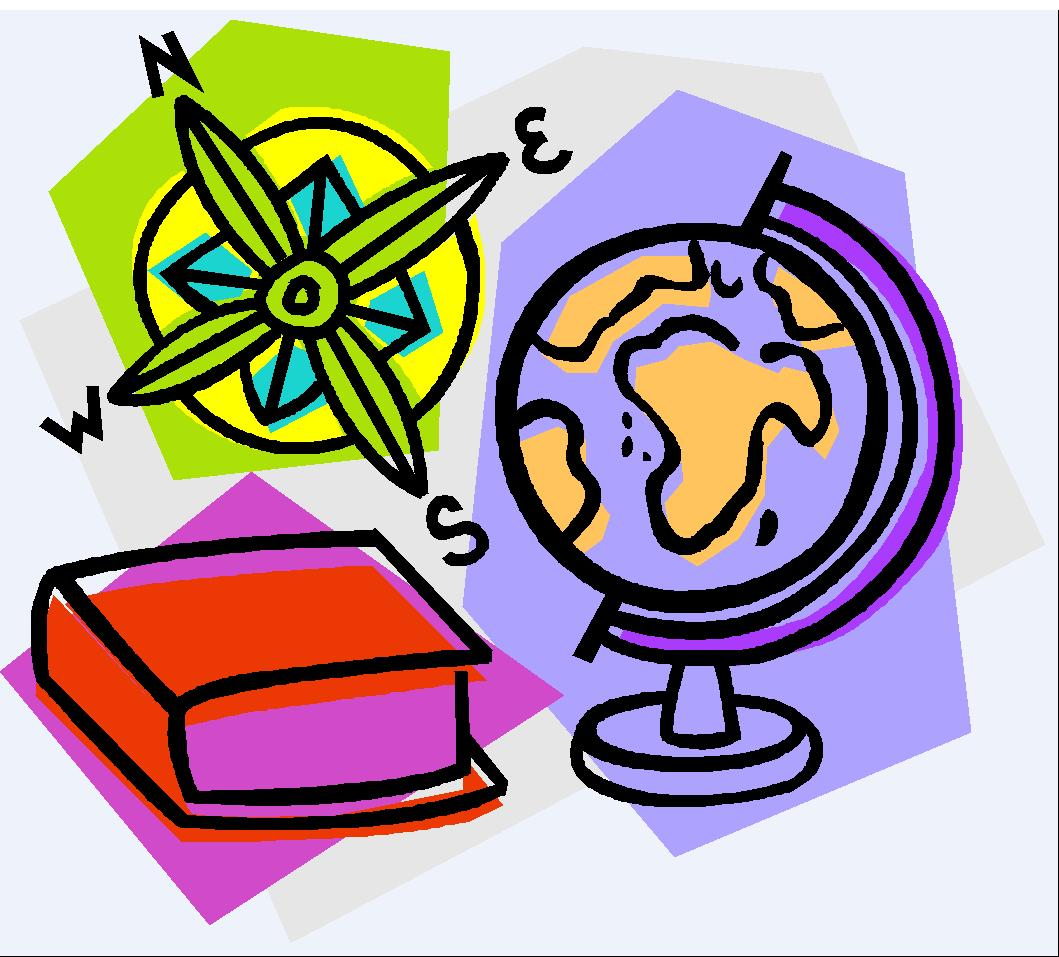 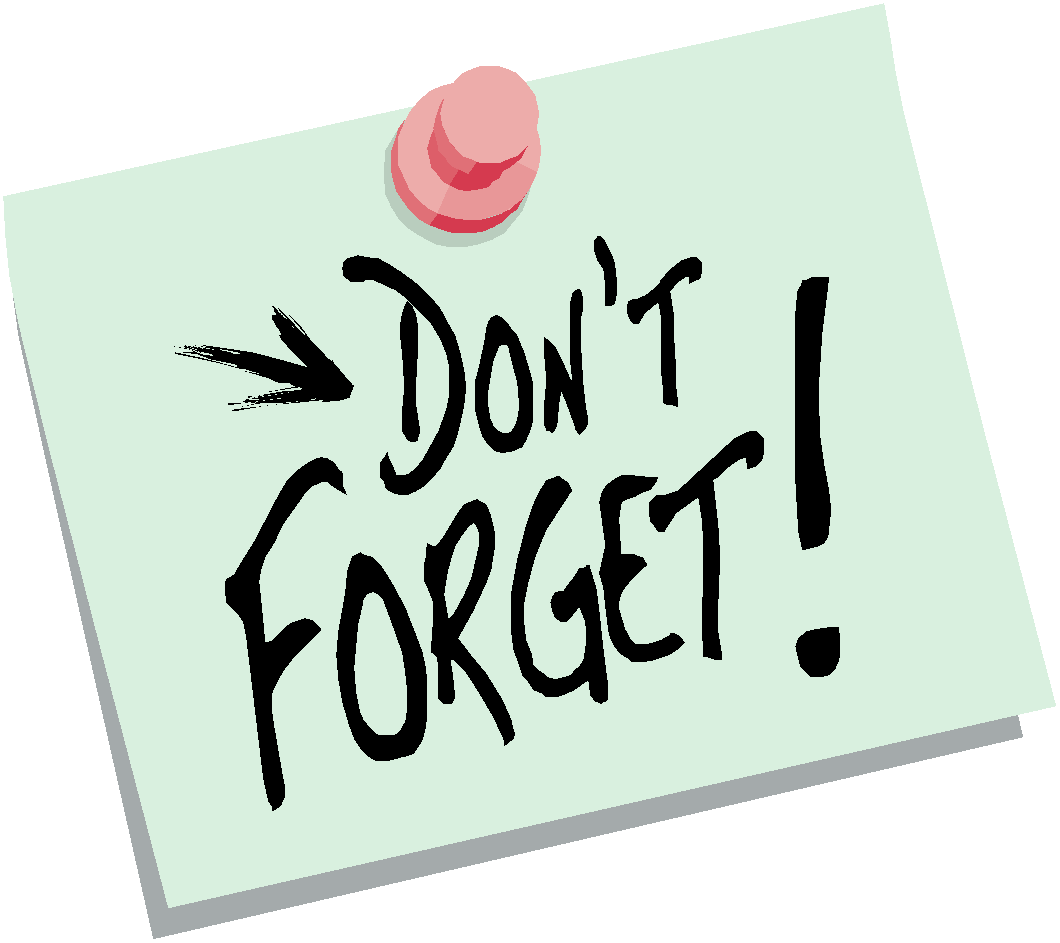 Writing Workshop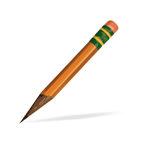 Developing ideasWriting about events and experiencesLabeling our picturesStretching words and listening to sounds letters  makeFixing our writing and adding detailsScience & Social Studies- Identify types of weather- Describe the water cycle- Identify the 4 seasons- Name and identify U.S. Symbols- Name some important U.S. LeadersLanguage Arts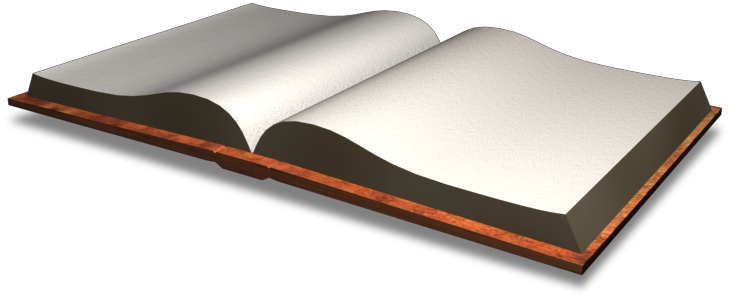 Understanding characters and setting.-Identifying the role of the author and illustrator in literary and informational text.Identify the front, back cover, title and title page in a book.Answer questions about key details in a book.Naming all letters and soundsReading AND writing the 44 sight wordsMath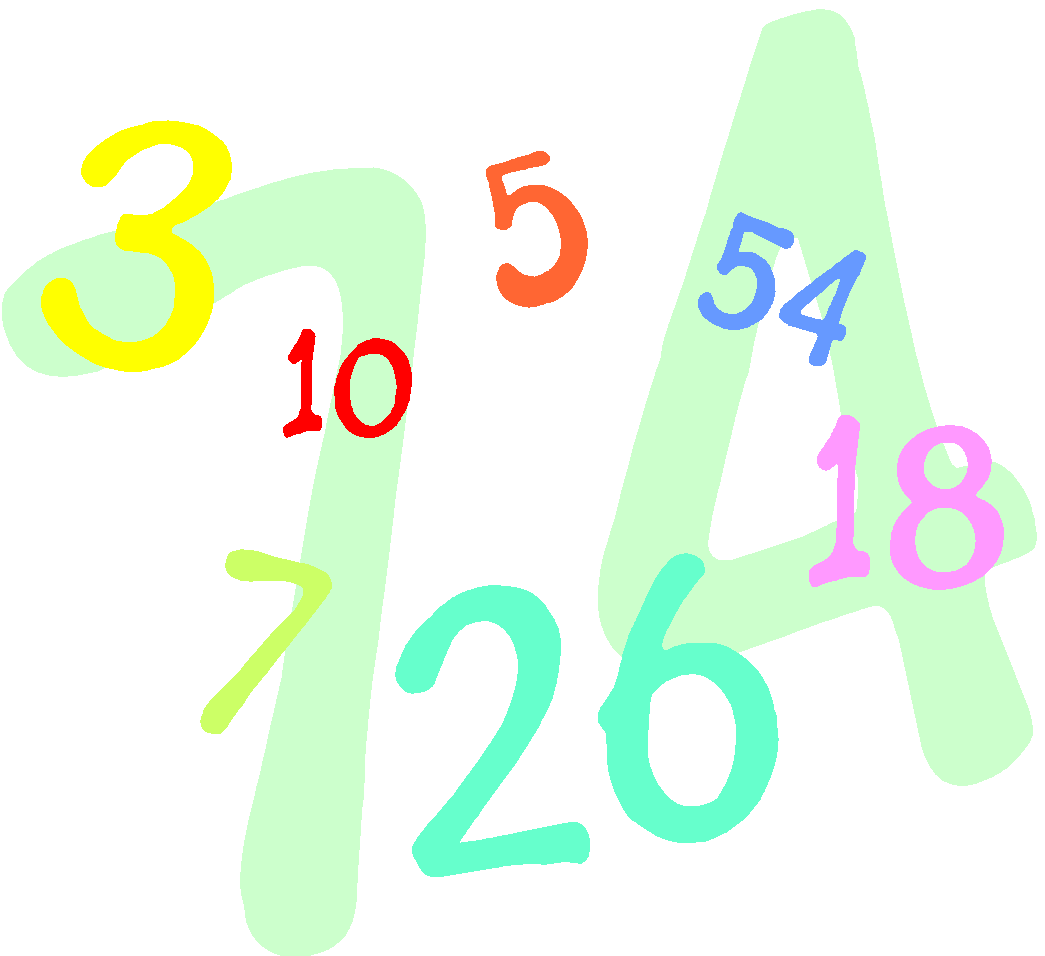 Count to 20 by 1’sCounting sets of objectsUnderstanding and identifying a number that is one more and one lessCompare height and length using more and lessWriting numbers 1-10Things to do at Home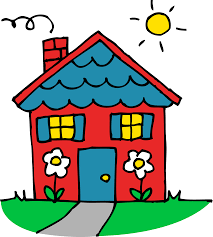 Complete the homework calendar activity each dayREAD and fill in your reading logPractice reading the Kindergarten wordsPractice tying your shoes and zipping your jacketsImportant Dates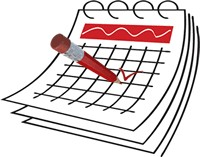 ½ day—October 6th  Open House (9:30-2:30)—October 9th Parent Meeting (9:30)—October 13thPicture Day—October 19th PTA Movie Night—October 20th Reading Night—October 25th Halloween Parade (2:00)—October 27th  Field Trip—October 31st Reminders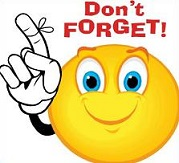 Change of Clothes - Please be sure to send in shirts and pants and underwear for your child’s extra clothes bag at school! ☺Folders – Please check you child’s folder EVERY night!!RemindersChange of Clothes - Please be sure to send in shirts and pants and underwear for your child’s extra clothes bag at school! ☺Folders – Please check you child’s folder EVERY night!!